ΕΕΕΕΚ ΜΥΣΤΡΑ			 				Σχολικό Έτος : 2019-2020Ονομ/μο Εκπ/κού: Χυτούδης Αλέξανδρος
Κλάδος: ΕΕΠ - ΠΕ28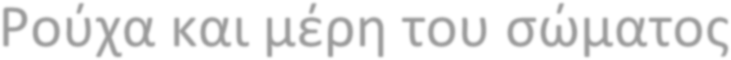 Όνομα: 	1. Ένωσε τις εικόνες της αριστερής στήλης με αυτές της δεξιάς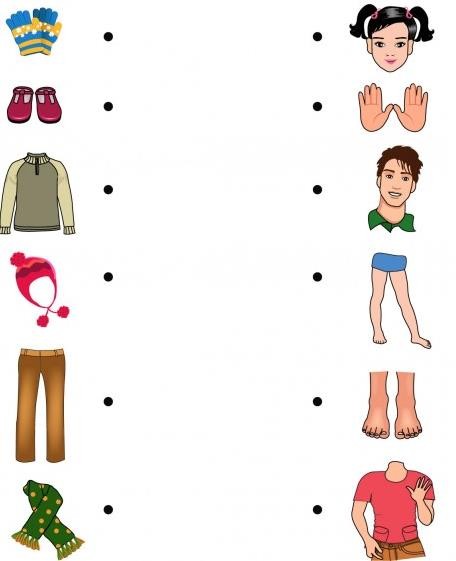 Με εκτίμησηΑλέξανδρος ΧυτούδηςΦυσικοθεραπευτής M.Scemathima.gr